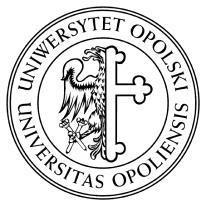    Candidate Application FormI kindly request for admission to the Summer School of Polish Language and Culture 2022 organized by the University of OpoleCandidate personal dataCandidate personal dataName and surnameDate of birth  Postal address  (if it differs from   address of residence)Telephone number  Email addressPassport series and number Sex  Polish consulate in which you    are going to apply for visa?Are you going to study at the University of Opole, after finishing Summer School?I agree to the processing of personal data provided in this document by the University of Opole located at Pl. Kopernika 11 45-04, for realising the recruitment process and course organization, in order to get information about new educational offer and popular science events organized at the University of Opole.  I agree to the processing of personal data provided in this document by the University of Opole located at Pl. Kopernika 11 45-04, for realising the recruitment process and course organization, in order to get information about new educational offer and popular science events organized at the University of Opole.  ……………………………..Place, date………………………………………………………………Candidate’s signature (legible)I declare, that I have read the Regulations of courses conduction at the University of Opole.I declare, that I have read the Regulations of courses conduction at the University of Opole.……………………………..Place,, date………………………………………………………………Candidate’s signature (legible)